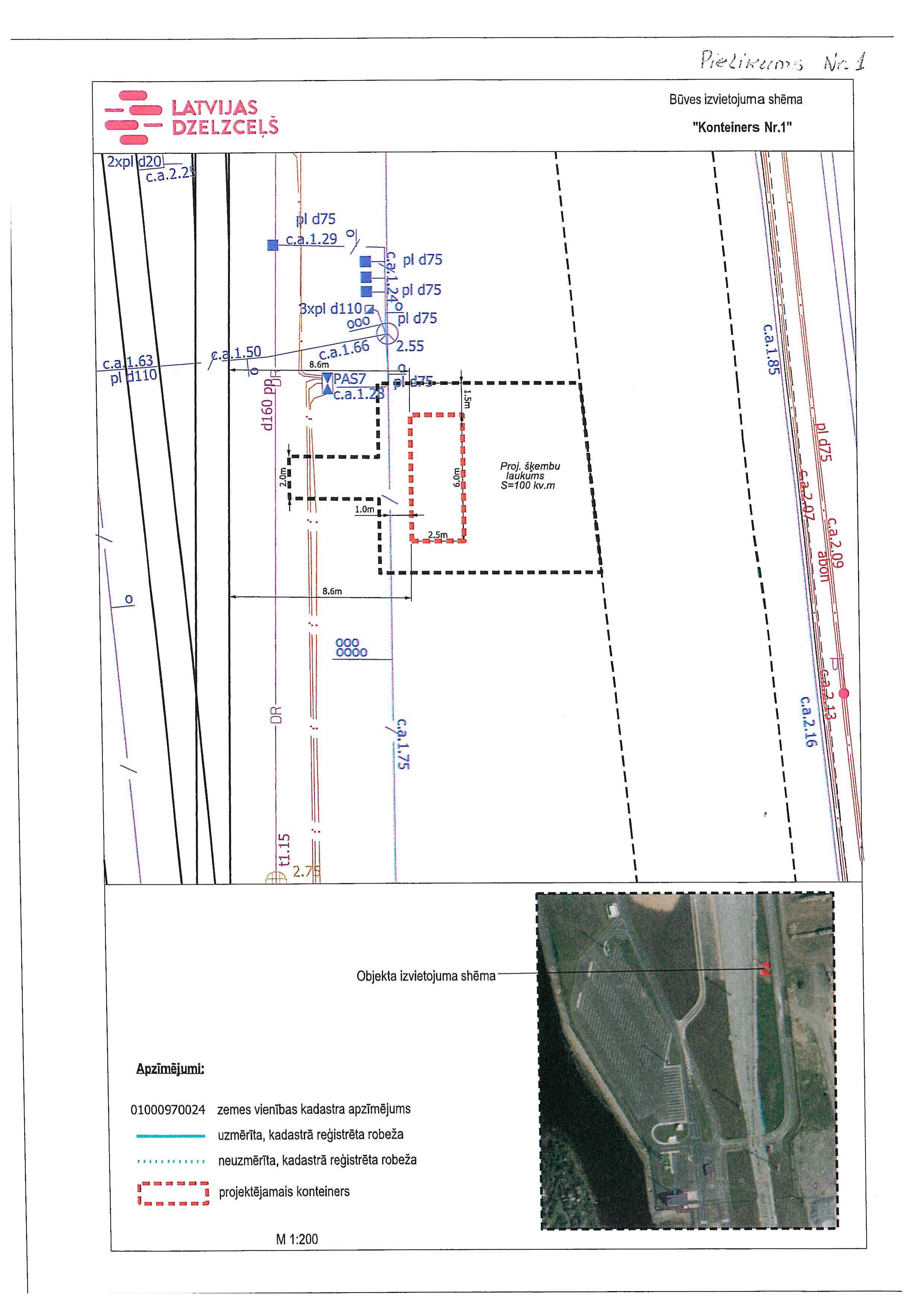 3. pielikums 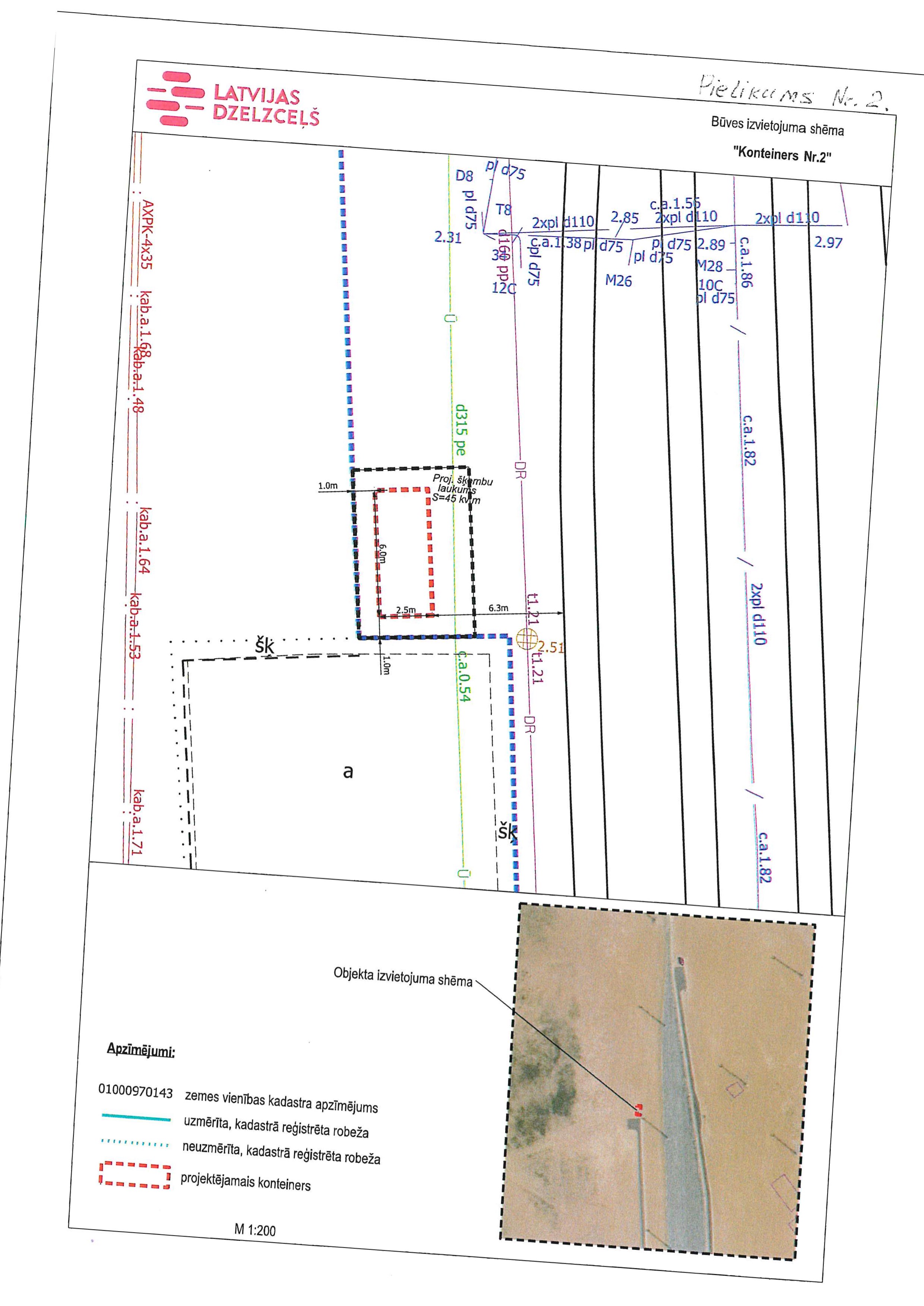 